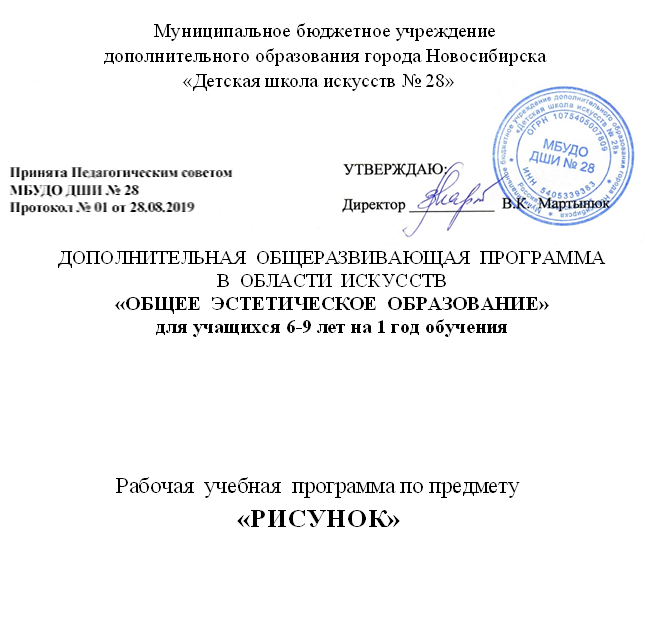 СодержаниеI. Пояснительная записка …………………………………………….	31. Характеристика учебного предмета «Рисунок» ....…………………	32. Срок реализации учебного предмета ………………………………..	33. Объем учебного времени на реализацию Программы  ……………	34. Форма и режим  занятий .........................................………….………	35. Цель и задачи учебного предмета …………………..………………	36. Методы обучения ………………..……………………………………	47. Материально-технические условия реализации учебного предмета 	4II. Содержание учебного предмета «Рисунок» ....................……….	51. Учебно-тематический план  ................................................................	52. Темы и содержание выполняемых работ …………………..….……	5III. Требования к уровню подготовки учащихся …………………	10IV. Формы и методы контроля, система оценок ………………….	101. Аттестация: цели, виды, форма, содержание.…….……….………	102. Критерии оценок …..…………………………………….…..………	10V. Методическое обеспечение учебного процесса …..…………….	11Методические рекомендации педагогическим работникам ………....	11VI. Список рекомендуемой методической литературы.…..……...	13Методическая литература .......................................................................	13Учебная литература ..................................................................................	141. ПОЯСНИТЕЛЬНАЯ ЗАПИСКА1. Характеристика Программы учебного предмета «Рисунок»	Программа учебного предмета «Рисунок» (далее - Программа) разработана на основе «Рекомендаций по организации образовательной и методической деятельности при реализации общеразвивающих программ в области искусств», направленных письмом Министерства культуры Российской Федерации от 21.11.2013 №191-01-39/06-ГИ, а также с учетом методической литературы и педагогического опыта в области изобразительного искусства в ДШИ.Занятия по Программе помогают детям осознать связь искусства с окружающим миром, расширяют кругозор, учат принимать посильное участие в создании художественной среды. Дети овладевают языком искусства, учатся работать различными доступными материалами, что развивает их творческие способности. Полученные знания, умения и навыки образуют базу для дальнейшего развития ребенка в изобразительно-творческой деятельности. Программа имеет практическое направление, так как дети имеют возможность изображать окружающий их мир с помощью различных материалов и видеть результат своей работы. Каждое занятие включает теоретическую и практическую части. 2. Срок реализации учебного предметаПрограмма учебного предмета предназначена для  детей от 6 до 9 лет. Срок ее реализации составляет 1 год. 3. Объем учебного времени на реализацию ПрограммыЗанятия по программе проводятся 1 раз в неделю. Продолжительность урока (академического часа) составляет  30 минут.Учебным планом на реализацию Программы предусмотрено 33 академических часа в год.4. Форма и режим занятийЗанятия проводятся в мелкогрупповой и групповой форме, т.е. численность учащихся в группе может составлять от 4 до 12 человек. Это  позволяет преподавателю построить процесс обучения в соответствии с принципами дифференцированного и индивидуального подходов.5. Цель и задачи учебного предметаЦелью Программы является развитие творческих способностей, фантазии, воображения детей на основе формирования начальных знаний, умений и навыков в изобразительном творчестве. Для достижения цели необходимо решать следующие задачи: ознакомить учащихся с приемами рисования красками, мелками, карандашами;научить воспринимать художественные образы и выражать цветом, линией настроение, состояние;формировать первоначальные  навыки изображения предметов, животных, человека, приемов украшения, срисовывания;ознакомить учащихся с первичными знаниями о видах и жанрах изобразительного искусства;донести до понимания детей особенности языка искусства;развивать зрительную и вербальную память;развивать образное мышление и воображение;формировать представления о работе художника, о материалах и оборудовании, которое он использует;развивать устойчивый интерес детей к различным видам изобразительной деятельности; воспитывать активного зрителя, способного воспринимать прекрасное.6. Методы обученияДля достижения поставленной цели и реализации задач предмета используются следующие методы обучения: словесный (объяснение, беседа, рассказ); наглядный (показ, наблюдение, демонстрация приемов работы); практический; эмоциональный (подбор ассоциаций, образов, художественные впечатления); игровой.7. Материально-технические условия реализации учебного предметаЗанятия по предмету проводятся в просторных, светлых аудиториях, оснащенных  необходимым оборудованием, удобной мебелью, наглядными пособиями.В ДШИ имеются печатные и электронные издания основной и дополнительной учебной, учебно-методической и справочной литературы по изобразительному искусству, истории мировой культуры, художественными альбомами. Учащиеся школы обеспечены доступом к имеющимся в ДШИ фондам учебной литературы, аудио- и видеозаписей. В ДШИ имеется возможность использования Интернет-ресурсов с целью привлечения  дополнительного материала к занятиям.  II. СОДЕРЖАНИЕ УЧЕБНОГО ПРЕДМЕТА «РИСУНОК»1. Учебно-тематический план 2. Темы и содержание выполняемых работ«Дорожка»Цель и задачи: создать полосатый коврик для кота. Учить рисовать различные линии, передавать ритм полосок. Развивать фантазию, творчество. Содержание: рассматривание ковровой дорожки. Дать понятие о ритме. Зарисовка различных линий на альбомном листе. Ритм линий на вытянутом листе. Материалы: кисти №2 и №6, гуашь, формат вытянутой бумаги, палитра, альбом для зарисовок, карандаш, фломастеры, маркеры. Индивидуальная помощь в показе рисования различных линий.«Радуга»Цель и задачи: познакомить детей с цветовым спектром. Научить рисовать радугу. Продолжать учить работать гуашевыми красками, кистью. Учить располагать рисунок на всем листе.	Содержание: рассказ «Сказка о теплых и холодных цветах». Материал: гуашь, кисти, бумага формата А3, альбом для зарисовок, карандаш. Рисование радуги. Работа по всей поверхности листа широкой кистью. Игра: «Художники и зрители».«Солнышко»	Цель и задачи: продолжать знакомить с теплыми красками. Научить рисовать солнышко, используя различные линии для лучиков. Научить получать из основных цветов (желтый и красный) составной (оранжевый).Содержание: загадка. Зарисовка различных видов линии (прямая, волнистая, острая). Придумать и зарисовать свое солнышко, используя различную линию для лучей. Работа от пятна по всей поверхности листа. Показ создания оранжевой краски на палитре. Заливка фона.	 Материалы: кисти №2 и №6, гуашь, формат А3, палитра, альбом для зарисовок, карандаш.«Божьи коровки в траве»Цель и задачи: научить рисовать круглых жуков. Продолжать знакомить с  теплыми и холодными цветами. Закреплять навыки рисования кистью. Учить располагать рисунок на всем листе, подбирать гамму красок, заливать фон.	Содержание: сказка о жуках. Просмотр на фотографиях и репродукциях различных жуков. Набросок жука карандашом.	 Материал: гуашь, кисти, бумага формата А3, альбом для зарисовок, карандаш. Рисование красных, желтых божьих коровок. От пятна, по всей поверхности  листа.  «Арбуз»Цель и задачи: научить рисовать арбуз. Продолжать учить рисовать круглые предметы от пятна. Закреплять навыки рисования различных линий, понятие ритма линий. 	Содержание: загадка про арбуз. Подбор красок для передачи изображения арбуза. Показ  работы на листе. Материал: гуашь, кисти, бумага формата А3, альбом для зарисовок, карандаш, половинка яблока.«Осенние листья»Цель и задачи: научить рисовать осенние листья. Продолжать знакомить с теплыми красками. Закреплять навыки получения из основных цветов (желтый и красный) составной (оранжевый).Содержание: загадка про листопад. Зарисовка формы листьев (лодочка). Работа от пятна по всей поверхности листа. Показ получения оранжевой краски на палитре. Заливка фона.	 Материалы: кисти №2 и №6, гуашь, формат А3, палитра, альбом для зарисовок, карандаш. «Паучок и паутинка».	Цель и задачи: учить проводить прямые и кривые линии фломастером. Продолжать учить работать гуашевыми красками от пятна. Продолжать учить рисовать насекомых. Учить располагать рисунок на всем листе, подбирать гамму красок.	Содержание: загадка про паука и паутину. Работа над рисованием паутины фломастером или маркером. Показ рисования от пятна паучка и различных жуков.	Материал: гуашь, кисти, бумага формата А3, альбом для зарисовок, карандаш, фломастеры. Зарисовки паутины и различных жуков. Рисование фломастером паутины и рисование от пятна гуашевыми красками жуков и паучков.  «Портрет кота»	Цель и задачи: знакомство с жанром изобразительного искусства – портрет. Научить создавать образ кота. Развивать фантазию и творчество.Содержание: загадка. Зарисовка на альбомном листе головы кота.  Этапы работы на формате от пятна. Прорисовка фломастерами глаз, усов, полосок. Материал: гуашь, кисти, формат А3, альбом, карандаш, фломастеры.  «Филин»Цель и задачи: научить работать черным маркером на тонированном фоне. Учить передавать в графике образ птицы, работать над мелкими деталями продолжать учить рисовать фон, используя широкую кисть. 	Содержание: загадка. Рассматривание репродукций с изображением совы, филина. Беседа о характерных особенностях этой птицы (чем питается, внешний вид, размер). Зарисовка на альбомном листе. Этапы изображения филина, совы. Работа над фоном с последующим рисованием фломастером или маркером совы. Прорисовка мелких деталей.	Материалы: кисти №2 и №6, гуашь, формат А3, палитра, альбом для зарисовок, карандаш, фломастеры, маркеры. Индивидуальная помощь в показе рисования различных линий.  «Снежинки»Цель и задачи: познакомить с изобразительными и выразительными возможностями различных художественных материалов – парафина, акварельных красок; с нетрадиционной техникой рисования. Развивать фантазию, творчество, самостоятельность.Содержание: загадка. Зарисовка на альбомном листе симметричной снежинки. Показ проявления рисунка парафином с помощью акварельных красок. Холодная гамма, вливание одного цвета в другой.	 Материал: королева Кисточка, свеча Парафинка; белая бумага, свечи, акварельные краски, кисти, музыка. Выставка работ. «В лесу родилась елочка»Цель и задачи: продолжать знакомить с пейзажем. Развивать у детей эстетическое восприятие, эмоциональное отношение к изображению ночного неба, елочки, лесных зверей.	Содержание: стихотворения и загадки. Зарисовка различных животных конструктивным методом. Показ рисования елки.	Материал: бумага формата А3, краски гуашь, кисти.«Снеговик»Цель и задачи: научить работать в технике граттаж. Продолжать учить работать различными линиями, передавая образ снеговика.	Содержание: загадка. Зарисовка на альбомном листе снеговика. Показ готовой работы в технике граттаж. 	Материалы: «волшебная бумага» формата А4, заостренная палочка, альбом для зарисовок, карандаш.  «Снегири»Цель и задачи: продолжать учить рисовать птиц. Учить компоновать на листе. Передавая характерную окраску и мелкие детали, создавать образ снегирей сидящих на ветке рябины. Учить рисовать фон ночного неба. Развивать фантазию, творчество.	Содержание: стихотворение и загадки. Рассматривание иллюстраций с изображением птиц. Зарисовка на альбомном листе. Работа на формате от пятна на фоне (ночь, холодными цветами) с последующей прорисовкой мелких деталей.	Материал: бумага формата А3, краски гуашь, кисти. Самостоятельная работа учащихся. Выставка работ.«Портрет мамы»Цель и задачи: продолжать знакомить детей с портретной живописью, учить передавать характерные особенности лица, соблюдать пропорцию, форму. Развивать художественный вкус, самостоятельность. Вызывать у детей эмоциональное отношение к образу, уметь передавать в рисунке основные детали костюма мамы.Содержание: рассматривание рисунков, портретов. Последовательность рисования портрета. Создание женского образа с помощью выразительных средств (линия, пятно).	Материал: бумага, краски гуашь, кисти, простой карандаш, формат бумаги А3. «Весенний букет»Цель и задачи: учить изображать в вазе букет из тюльпанов, передавать характерные особенности формы цветков (шесть закругленных лепестков), красиво компоновать вазу и цветы на удлиненном листе бумаги, чтобы ваза занимала на листе немного меньше половины листа, а стебли цветов были разного уровня; передавать в окраске тюльпанов их разный цвет и оттенки; самостоятельно находить способы изображения.Содержание: стихотворение. Показ работы над натюрмортом.	Материал: ваза с несколькими тюльпанами и нарциссами, бумага формата А3, краски гуашь, мягкие кисти, простой карандаш.«Я рисую мой город»Цель и задачи: учить рисовать городской пейзаж. Передавать в рисунке ночное состояние природы. Продолжать учить рисовать гуашевыми красками. Развивать творчество и фантазию.Содержание: рассматривание репродукций картин художников-пейзажистов. Последовательность рисования городского пейзажа. Зарисовка в альбоме. Материал: гуашь, кисти, формат А3, карандаш, альбом. «Курочка с цыплятами»Цель и задачи: учить рисовать курочку с цыплятами. Дать понятие о большом и маленьком.  Развивать творчество и фантазию.	 Содержание: загадки. Зарисовка курочки с цыплятами на альбомном листе. Компоновка на формате А3. Работа от пятна с последующим рисованием фона. Прорисовка деталей курочки и цыплят.	Материал: бумага формата А3, краски гуашь, кисти.  «Рыбки в аквариуме»	Цель и задачи: познакомить с техникой «граттаж». Учить рисовать рыбок. Развивать фантазию, творчество.	Содержание: загадка про рыбку. Показ работы в технике «граттаж». Материал: «волшебная бумага» для граттажа, деревянная палочка, альбом, карандаш.«Роспись пасхального яйца»	Цель и задачи: продолжать знакомить с дымковской росписью. Развивать точность движений, мелкую моторику пальцев.Содержание: рассказ о дымковской игрушке. Зарисовка орнамента в полосе с элементами дымковской росписи.	Материал: бумага в виде яйца, гуашь, кисти, растушовки, тычки.«Матрешка»Цель и задачи: знакомство с Полхов-Майданской матрешкой. Продолжать учить рисовать орнаменты. Развивать точность руки и мелкую моторику.Содержание: рассматривание иллюстраций с расписными матрешками. Показ складывания матрешек одну в другую (игра). Зарисовка орнамента в круге. Материал: бумага в виде силуэта матрешек, гуашь, кисти, альбом, карандаш, растушовки.III. ТРЕБОВАНИЯ К УРОВНЮ ПОДГОТОВКИ УЧАЩИХСЯДанный раздел содержит перечень знаний, умений и навыков, приобретение которых обеспечивает Программа учебного предмета:знание основных понятий и терминологии в области изобразительного искусства;первичные знания о видах и жанрах изобразительного искусства;знания о правилах изображения предметов с натуры и по памяти;знания об основах цветоведения;умения и навыки работы с различными художественными материалами и техниками;навыки самостоятельного применения различных художественных материалов и техник.По окончании освоения учебного предмета учащиеся должны:знать: - виды и жанры изобразительного искусства;- свойства различных художественных материалов;- правила изображения предметов с натуры и по памяти;- основы цветоведения;уметь:- работать с различными художественными материалами и техниками;- раскрывать образное решение в художественно-творческих работах.IV. ФОРМЫ И МЕТОДЫ КОНТРОЛЯ. КРИТЕРИИ ОЦЕНОК1. Аттестация: цели, виды, форма, содержаниеКонтроль знаний, умений, навыков учащихся обеспечивает оперативное управление учебным процессом и выполняет обучающую, проверочную, воспитательную и корректирующую функции. Программа предусматривает текущий контроль, промежуточную аттестацию, а также итоговую аттестацию. Текущий контроль осуществляется на каждом уроке. Основной формой является наблюдение за творческой работой и развитием детей.Промежуточный и итоговый контроль успеваемости учащихся проводится в виде творческого просмотра по окончании каждого полугодия учебного года.2. Критерии оценкиПо результатам текущей, промежуточной и итоговой аттестации выставляются отметки: «отлично», «хорошо», «удовлетворительно».5 (отлично) - ставится, если учащийся выполнил работу в полном объеме, при этом рисунок выразителен, подход к работе творческий; умеет завершать свою работу самостоятельно.4 (хорошо) – ставится при способности учащегося рисовать по замыслу, умение передавать личное отношение к объекту изображения, но делает незначительные ошибки.3 (удовлетворительно) - ставится, если учащийся умеет выполнять задание по плану педагога, не самостоятелен, не проявляет интереса к выполнению заданий, работа содержит значительное количество ошибок.V. МЕТОДИЧЕСКОЕ ОБЕСПЕЧЕНИЕ УЧЕБНОГО ПРОЦЕССА1. Методические рекомендации преподавателямРеализация программы учебного предмета «Рисунок»  основывается на принципах учета индивидуальных способностей ребенка, его возможностей, уровня подготовки.Основным методом общения педагога с учеником является диалогическое общение. Диалоги между преподавателем и ребенком направлены на совместное обсуждение творческой работы и предполагают активное участие обеих сторон. Беседа является одним из основных методов формирования нравственно-оценочных критериев у детей. Основное время на уроке отводится практической деятельности, поэтому создание творческой атмосферы способствует ее продуктивности. Программа знакомит учащихся с различными материалами и техниками, что способствует стимулированию интереса и творческой активности учащихся.В программе учтен принцип системности и последовательности обучения. Последовательность в обучении поможет учащимся применять полученные знания и умения в изучении нового материала. Содержание программы составляют темы, которые разработаны исходя из возрастных возможностей детей. Формирование у учащихся умений и навыков происходит постепенно - от знакомства со свойствами художественных материалов, изучения основ изобразительного творчества до самостоятельного составления и решения работы в материале: навыки рисования с натуры и по представлению, восприятия предметов, выделения основных частей, их формы, строения, соотношения частей по величине, цвету и характерным признакам;изображение с натуры цветов, веток, комнатных растений, овощей, фруктов; выбор листа бумаги, расположение на нем изображения, подбор материалов для передачи выразительности образа; создание образов по представлению, воображению;рисование сюжетных композиций на темы знакомых сказок, рассказов, отражение впечатлений об окружающей природе в разное время года и дня; изображение событий из жизни детей (игры, танцы, праздники, семья, традиции, интересные эпизоды);передача различий по величине, особенностей одежды и ее украшений, фигуры человека и животных в движении; расположение предметов на полосе (в один ряд), на всем листе и широкой полосе (ближе, дальше, загораживая один предмет другим); выделение в композиции главного (величиной, цветом, расположением, формой и др.);дополнение рисунка в соответствии с содержанием;определение темы рисунка, доведение начатого до конца, самостоятельность в решении намеченных задач; развитие воображения, фантазии;ознакомление детей с цветами спектра - холодными, теплыми, нейтральными и их оттенками; использование цвета как средства выразительности; выполнение задания на ограниченное использование цвета, составление оттенков и новых цветов (гуашь, акварель);использование различных изобразительных материалов: гуаши, акварели (различные способы по-сырому), рисование сангиной, углем, пастелью, цветными восковыми мелками, свечей, фломастерами;знакомство с некоторыми способами создания гравюр: печатание по картону, мятой бумагой, нитками, способом процарапывания по восковой подкладке и др.;овладение навыком применения линий (волнистая, отрывистая, острая и др.) для передачи образа;знание различных способов закрашивания больших поверхностей гуашью, акварелью, карандашом и пр.; владение кистями плоскими, круглыми, разной толщины в зависимости от цели задания;умение пользоваться мазком (мазок Ван Гога, кирпичик и др.) для передачи настроения, формы, фактуры;различение видов и жанров изобразительного искусства: живопись, графика, скульптура, декоративно-прикладное искусство, натюрморт, портрет, пейзаж.Беседы на каждом занятии раскрывают содержание задания и указывают методы его решения. Беседа сопровождается наглядным показом репродукций, образцов из методического фонда школы. В процессе обучения осуществляются межпредметные связи. Для обеспечения результативности учебного процесса и активности учащихся предусмотрено максимальное разнообразие тем, техник и материалов. VI. СПИСОК ЛИТЕРАТУРЫМетодическая литератураАлехин А.Д. Изобразительное искусство. Художник. Педагог. Школа: книга для учителя.  М.: Просвещение, 1984 Выготский Л.С. Воображение и творчество в детском возрасте.- 3-е изд. М.: Просвещение, 1991 Горяева Н.А. Первые шаги в мире искусства: Из опыта работы: Книга для учителя. М.: Просвещение, 1991 Дубровская Н. Приглашение к творчеству: Обучение дошкольников технике аппликации и коллажа: Методическое пособие. Детство-Пресс, 2004  Серия: Библиотека программы "Детство". Жанр: Мастерим своими руками, Художественное развитие дошкольниковЗеленина Е.Л. Играем, познаем, рисуем.  М.: Просвещение, 1996 Казакова Т.С. Изобразительная деятельность и художественное развитие дошкольника. М.: Педагогика, 1983 Кирилло А. Учителю об изобразительных материалах.  М.: Просвещение, 1971 Комарова Т.С. Как научить ребенка рисовать.  М.: Столетие, 1998 Колдина Д. Н. Лепка с детьми 4-5 лет. Конспекты занятий. Издательство: МОЗАИКА-СИНТЕЗ, 2009Компанцева Л.В. Поэтический образ природы в детском рисунке.  М.: Просвещение, 1985 Курчевский В.В. А что там, за окном?  М.: Педагогика, 1985 Курочкина Н.А. Дети и пейзажная живопись. Времена года. Учимся видеть, ценить, создавать красоту. - М.:  Детство-Пресс, 2004  Курочкина Н.А. О портретной живописи – детям. Серия: Библиотека программы «Детство». - М.: Детство-Пресс, 2008  Курочкина Н.А. «Знакомство с натюрмортом». М.: Детство-Пресс, 2011 Полунина В. Искусство и дети. Из опыта работы учителя.  М.: Просвещение, 1982 Смит С. Рисунок: полный курс.  М.: Астрель: АСТ, 2005Харрисон Х. Энциклопедия акварельных техник. Подробный иллюстрированный путеводитель 50 рисовальных техник.  М.: Астрель: АСТ, 2002Харрисон Х. Энциклопедия техник рисунка. Наглядное пошаговое руководство и вдохновляющая галерея законченных работ. М.: Астрель: АСТ, 2002Швайко Г.С. Занятия по изобразительной деятельности в детском саду.  М.: Просвещение, 1985 Щеблыкин И.К., Романина В.И., Когогкова И.И. Аппликационные работы в начальных классах.  М.: Просвещение, 1990 Учебная литератураКрулехт М. Дошкольник и рукотворный мир. Серия: Библиотека программы «Детство». Жанр: Воспитательная работа с дошкольниками. Мастерим своими руками. - М.: Детство-Пресс, 2003. Крулехт М. Самоделкино: Образоват. программа и педагогическая технология досуговой деятельности мальчиков. Серия: Библиотека программы «Детство». Жанр: Мастерим своими руками. Художественное развитие дошкольников. - М.: Детство-Пресс, 2004. Курочкина Н.А. Знакомим с пейзажной живописью. Серия: Библиотека программы «Детство». - М.: Детство-Пресс, 2013. Курочкина Н.А. Знакомим с пейзажной живописью: Учебно-наглядное пособие. Серия: Библиотека программы «Детство». - М.: Детство-Пресс, 2003. Курочкина Н. А. Знакомим с портретной живописью (Большое искусство - маленьким). - М.: Детство-Пресс, 2009 Курочкина Н. А. «Знакомим с натюрмортом. Учебно-наглядное пособие». - М.: Детство-Пресс, 2011. Курочкина Н. А. Знакомим с натюрмортом: Учебно-наглядное пособие». - М.: Детство-Пресс, 2003. Петрова И. Аппликация для дошкольников. - М.: Детство-Пресс, 2007. Маслова И.В. Лепка. Наглядное пособие для дошкольников. В 3-х частях. - М.: МОЗАИКА-СИНТЕЗ, 2009Петрова И. Волшебные полоски. Ручной труд для самых маленьких. - М.: Детство-Пресс, 2008. Фатеева А.А. Рисуем без кисточки. Ярославль: Академия развития, 2009 Шалаева Т.П. Учимся рисовать. М.: АСТ Слово, 2010 №Названия тем выполняемых работКоличество часов1«Дорожка» 12«Радуга»13«Солнышко 14«Божьи коровки в траве»25«Арбуз»16«Осенние листья»17«Паучок и паутинка» 28«Портрет кота»29«Филин»210«Снежинки»111«В лесу родилась елочка»212«Снеговик»213«Снегири»214«Портрет мамы» 215«Весенний букет» 216«Я рисую мой город»217«Курочка с цыплятами»218«Роспись пасхального яйца»119«Рыбки в аквариуме»220«Матрешка»2Итого за год:Итого за год:33 часа